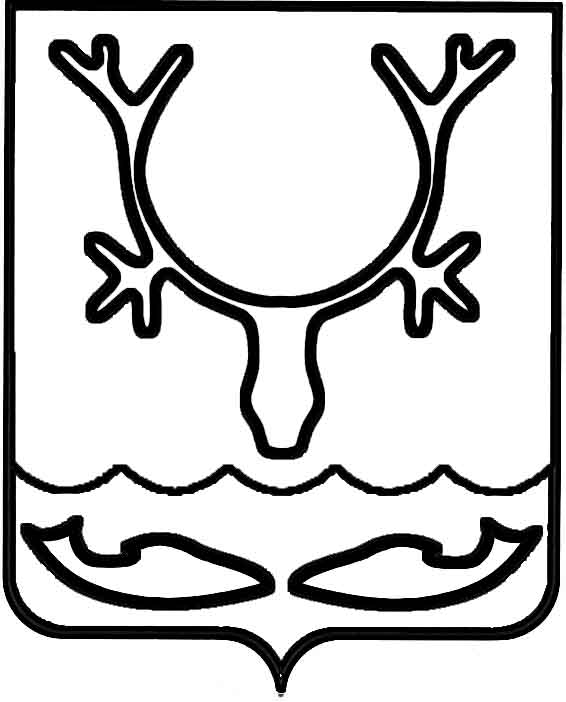 Администрация муниципального образования
"Городской округ "Город Нарьян-Мар"ПОСТАНОВЛЕНИЕОб утверждении организации                         для управления многоквартирным         домом № 8 по ул. им. А.Ф. Титова                 в г. Нарьян-МареВ соответствии с частью 17 статьи 161 Жилищного кодекса Российской Федерации, Правилами определения управляющей организации для управления многоквартирным домом, в отношении которого собственниками помещений 
в многоквартирном доме не выбран способ управления таким домом или выбранный способ управления не реализован, не определена управляющая организация, утвержденными постановлением Правительства Российской Федерации от 21.12.2018 № 1616, постановлением Администрации МО "Городской округ "Город Нарьян-Мар" от 19.02.2019 № 203 "Об утверждении перечня организаций для управления многоквартирным домом, в отношении которого собственниками помещений 
в многоквартирном доме не выбран способ управления таким домом или выбранный способ управления не реализован, не определена управляющая организация" Администрация муниципального образования "Городской округ "Город Нарьян-Мар"П О С Т А Н О В Л Я Е Т:Определить в качестве управляющей организации для управления многоквартирным домом № 8 по ул. им. А.Ф. Титова в г. Нарьян-Маре общество
с ограниченной ответственностью "ЭНБИО" с даты внесения изменений в реестр лицензий субъекта Российской Федерации.Утвердить перечень работ и услуг по управлению многоквартирным домом, услуг и работ по содержанию и ремонту общего имущества в многоквартирном 
доме № 8 по ул. им. А.Ф. Титова в г. Нарьян-Маре согласно приложению к настоящему постановлению.Установить плату за содержание жилого помещения в многоквартирном 
доме № 8 по ул. им. А.Ф. Титова в г. Нарьян-Маре в размере 61,21 руб./кв.м/месяц.Управлению жилищно-коммунального хозяйства Администрации муниципального образования "Городской округ "Город Нарьян-Мар" в течение одного рабочего дня со дня подписания настоящего постановления:4.1.	разместить настоящее постановление в государственной информационной системе жилищно-коммунального хозяйства и на официальном сайте Администрации муниципального образования "Городской округ "Город Нарьян-Мар";4.2.	направить копию настоящего постановления в Государственную инспекцию строительного и жилищного надзора Ненецкого автономного округа 
и в управляющую организацию общество с ограниченной ответственностью "ЭНБИО".Муниципальному казенному учреждению "Управление городского хозяйства г. Нарьян-Мара" в течение пяти рабочих дней со дня подписания настоящего
постановления известить собственников помещений в многоквартирном доме 
об определении управляющей организации путем размещения информации                                                    на информационных стендах в многоквартирном доме.Настоящее постановление вступает в силу со дня подписания, подлежит опубликованию в официальном бюллетене муниципального образования "Городской округ "Город Нарьян-Мар" "Наш город".Приложениек постановлению Администрации муниципального образования "Городской округ "Город Нарьян-Мар"от 10.05.2023 № 66910.05.2023№669Глава города Нарьян-Мара О.О. БелакПЕРЕЧЕНЬ 
обязательных работ и услуг по содержанию и ремонту общего имущества собственников помещений 
в многоквартирном доме №8 по ул. им. А.Ф. ТитоваПЕРЕЧЕНЬ 
обязательных работ и услуг по содержанию и ремонту общего имущества собственников помещений 
в многоквартирном доме №8 по ул. им. А.Ф. ТитоваПЕРЕЧЕНЬ 
обязательных работ и услуг по содержанию и ремонту общего имущества собственников помещений 
в многоквартирном доме №8 по ул. им. А.Ф. ТитоваПЕРЕЧЕНЬ 
обязательных работ и услуг по содержанию и ремонту общего имущества собственников помещений 
в многоквартирном доме №8 по ул. им. А.Ф. ТитоваПЕРЕЧЕНЬ 
обязательных работ и услуг по содержанию и ремонту общего имущества собственников помещений 
в многоквартирном доме №8 по ул. им. А.Ф. Титова№ п/пНаименование работ и услугПериодичность выполнения работ и оказания услугГодовая плата (рублей)Стоимость 
на 1 кв.м. общей площади (рублей в месяц)I. За услуги, работы по управлению многоквартирным домом, за содержание и текущий ремонт общего имущества I. За услуги, работы по управлению многоквартирным домом, за содержание и текущий ремонт общего имущества 514 017,1061,211.Управлениепостоянно151 072,8217,992.Уборка мест общего пользования119 245,9214,202.1.Мытье окон, в. т.ч. рамы, переплеты, стекла (легкодоступные)2 раза в год167,950,022.2.Влажная протирка дверей1 раз в месяц3 610,970,432.3.Мытье лестничных площадок и маршей нижних трех этажей2 раза в месяц29 979,433,572.4.Влажная протирка перил лестниц1 раз в месяц335,900,042.5.Влажное подметание лестничных площадок 
и маршей нижних трех этажей3 раза в неделю85 151,6610,142.6.Влажная протирка подоконников2 раза в год0,000,003.Уборка придомовой территории42 827,765,103.1.Уборка контейнерной площадки5 раз в неделю14 611,821,743.2.Подметание ступеней и площадок перед входом в подъезд2 раза в неделю2 771,210,333.3.Очистка урн от мусора5 раз в неделю0,000,003.4.Промывка урн2 раза в месяц 
в тепл. пер0,000,003.5.Подметание территории в теплый период 2 раза в неделю923,740,113.6.Подметание территории в дни без снегопада5 раза в неделю5 626,390,673.7.Очистка от снега и наледи участков территории, недоступных для мех. уборки по мере необходимости5 206,510,623.8.Посыпка территории песком или смесью песка с хлоридами  по мере необходимости1 427,590,173.9.Сдвигание свежевыпавшего снега в дни сильных снегопадовпо мере необходимости12 260,501,463.10.Механизированная очистка придомовой территории от снега, удаление накатов и наледи6 раз в год0,000,004.Организация накопления отходов I - IV классов опасности (отработанных ртутьсодержащих ламп и др.) и их передача в организации, имеющие лицензии на осуществление деятельности по сбору, транспортированию, обработке, утилизации, обезвреживанию, размещению таких отходов.по мере необходимости755,780,095.Дезинсекция и дератизация 1 раз в 2 года2 603,260,316.Аварийное обслуживание14 947,731,786.1.Аварийное обслуживание оборудования и сетей отопленияпостоянно3 191,090,386.2.Аварийное обслуживание оборудования и сетей ГВСпостоянно3 443,020,416.3.Аварийное обслуживание оборудования и сетей ХВСпостоянно2 939,160,356.4.Аварийное обслуживание оборудования и сетей водоотведенияпостоянно2 687,230,326.5.Аварийное обслуживание оборудования и сетей электроснабженияпостоянно2 687,230,32Техническое обслуживание72 303,348,617.Тех. обслуживание системы электроснабжения2 раза в год4 534,700,548.Тех. обслуживание конструктивных элементов2 раза в год21 749,782,599.Тех. обслуживание системы ХВС2 раза в год8 565,551,0210.Тех. обслуживание системы ГВС2 раза в год8 565,551,0211.Тех. обслуживание системы отопления 2 раза в год10 916,881,3012.Тех. обслуживание системы водоотведения, в т.ч.4 282,780,5112.1.Контроль состояния элементов внутренней канализации2 раза в год4 282,780,5112.2.Вывоз жидких бытовых отходов из дворовых туалетов, находящихся на придомовой территории (очистка выгребных ям)1 раз в год (вручную)/
по мере необходимости (вывоз стоков)0,000,0012.3.Вывоз бытовых сточных вод из септиков, находящихся на придомовой территориипо мере необходимости0,000,0013.Тех. обслуживание систем вентиляции1 раз в год0,000,0014.Тех. обслуживание системы газоснабжения1 раз в год13 688,091,6315.Техническое обслуживание лифтовпостоянно0,000,00Текущий ремонт110 260,4913,1316.Текущий ремонт системы электроснабженияпо мере необходимости6 550,130,7817.Текущий ремонт конструктивных элементовпри необходимости50 469,586,0118.Текущий ремонт системы ХВСпо мере необходимости14 107,971,6819.Текущий ремонт системы ГВСпо мере необходимости14 107,971,6820.Текущий ремонт системы водоотведения, канализации, в т.ч.по мере необходимости7 053,980,8420.1Восстановление исправности элементов внутренней канализациипо мере необходимости7 053,980,8420.2Содержание сооружений и оборудования, используемых для накопления жидких бытовых отходов в многоквартирных домах, 
не подключенных к централизованной системе водоотведения (ремонт крышек септиков)по мере необходимости0,000,0021.Текущий ремонт системы отопленияпо мере необходимости17 970,862,1422.Текущий ремонт систем вентиляции1 раз в три года0,000,0023.Текущий ремонт лифтовпо мере необходимости0,000,00